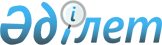 On approval of the List of hazardous substances and items, as well as all types of drugs prohibited for passengers to be transported by civilian aircraft
					
			Invalidated
			
			Unofficial translation
		
					the Decree of the Government of the Republic of Kazakhstan No. 317 dated March 31, 2011. Abolished by the Decree of the Government of the Republic of Kazakhstan dated December 15, 2023 No. 1128
      Unofficial translation
      Footnote. Abolished by the Decree of the Government of the Republic of Kazakhstan dated December 15, 2023 No. 1128 (effective ten calendar days after the date of its first official publication).




      In accordance with Subparagraph 60) of Article 13 of the Law of the Republic of Kazakhstan dated July 15, 2010 "On use of airspace of the Republic of Kazakhstan and aviation activities", the Government of the Republic of Kazakhstan hereby DECREES AS FOLLOWS:
      1. Approve the attached List of hazardous substances and items, as well as all types of drugs prohibited for passengers to be transported by civilian aircraft.
      2. The Ministry of Transport and Communications of the Republic of Kazakhstan shall take measures arising from this Decree.
      3. This Decree shall be enforced upon expiry of ten calendar days after the first official publication. List of hazardous substances and items,
as well as all types of drugs prohibited for passengers
to be transported by civilian aircraft
      1. The list of hazardous substances and items, as well as all types of drugs prohibited for passengers to be transported by civilian aircraft shall be intended to be used as instructional material to prevent the transport of dangerous substances and subjects that can cause harm to or on board civilian aircraft create a threat to the life and health of people, flight safety or property, as well as all types of drugs. 
      2. Dangerous substances and items prohibited for transportation in cabin bag and baggage:
      1) explosive and other deadly devices, explosives and items containing them, including:
      all types of gunpowder, regardless of quantity and packaging;
      grenades, mines and shells of all types;
      hunting caps (pistons) and detonator caps;
      pyrotechnic means, including lighting missiles of any kind, including firecrackers, sparklers, crackers and pistons for toy pistols, landing bombs, smoke cartridges (checkers);
      dynamite, trinitrotoluol, ammonal, TNT and other explosives;
      capsules, detonators, electric detonators, electric igniters, detonating and fire-resistant cords;
      2) radioactive substances;
      3) narcotic substances in accordance with the Law of the Republic of Kazakhstan dated July 10, 1998 "On Narcotic Drugs, Psychotropic Substances, Precursors and Measures to Combat Their Illicit Trafficking and Abuse";
      4) compressed and liquefied gases, including gases for household use, all types of aerosols with the exception of:
      medicinal products - aerosols and oxygen cylinders used for medical purposes, to the extent necessary to maintain the health of passenger; carbon dioxide cylinders for actuating artificial limbs (prostheses);
      carbon dioxide cylinders for self-inflating lifejackets;
      5) flammable liquids and substances, including acetone, gasoline, petroleum samples, methanol, methyl ether, brake fluid, carbon disulfide, esters and other flammable liquids, including alcoholic beverages with an alcohol content of more than 70% by volume (140% strength);
      6) flammable solids - substances that, from the action of water on them, emit heat and combustible gases, which can cause self-ignition and fire:
      potassium, sodium, calcium metal and their alloys;
      phosphorus white, yellow, red, other substances belonging to the category of flammable solids;
      organic peroxides;
      colloidal nitrocellulose;
      7) toxic and poisonous substances:
      any poisonous, potent and toxic substances in liquid or solid state, packed in any container: brucin, nicotine, strychnine, tetrahydrofurfuryl alcohol, antifreeze, ethylene glycol, mercury, all hydrocyanic salts and cyanide preparations, cyclone, cyanide, arsenic anhydride and other potent and toxic substances;
      8) infectious or biologically hazardous materials, substances and items containing them;
      9) caustic and corrosive substances:
      inorganic acids, including hydrochloric, sulfuric, nitric and other acids;
      hydrogen fluoride (hydrofluoric) acid and other strong acids and corrosive substances.
      3. Dangerous substances and items prohibited for transportation in cabin bag and luggage compartment accessible to passengers:
      1) all types of firearms (military small arms; civil and service), weapons whose operation is based on the use of electrical energy, radioactive radiation and biological factors; throwing, electric, mechanical weapons, including firearms with a rifled barrel, smoothbore, combined, barrelless, gas, pneumatic signal and training weapons, details of firearms (excluding telescopic sighting system and sights); weapons having a shape that imitates other objects, as well as industrial pistols for fasteners, bows, crossbows, spear guns and spear guns, firearms lighters, flare guns, starting pistols, devices for temporary destruction, shock and electric shock, slingshots, as well as all copies and items imitating the above (including in the form of toys);
      2) stabbing and cutting weapons, impact-crushing action items and pointed items, as well as items imitating them: checkers, sabers, hatchets, scimitars, broadswords, swords, machetes, small swords, bayonets, draggerlike, daggers, stilettos, brass knuckles, knees, other bladed weapons and any kind of knives - including technical and household, axes, arrows and arrow-shaped striking elements, including throwing stars, grapnels, harpoons, ice axes, canes with pointed metal ends, skates, knives, scalpels, dangerous razors, scissors with longer blades more than 3 cm (scissors with blunt or rounded ends with blade lengths less than 3 cm shall be allowed to be transported), ski poles and poles for walking/hiking, other piercing and cutting items for household and industrial purposes, including items made from any material, strong enough to be used as potential weapons, as well as copies and imitating items (including in the form of toys). Items that can be used to attack passengers and crew, including: turning and working tools that can be used as a piercing or cutting item, such as drills and bores, all kinds of saws, screwdrivers, mounts, hammers, pliers, wrenches/levers, soldering equipment;
      3) ammunition for firearms and gas weapons, including live ammunition, light-sound, traumatic cartridges, single, equipped hunting cartridges;
      4) items with blunt ends: bats for playing baseball, softball, croquet, polo; pool cues for billiards, snooker and pool; all types of batons (solid or flexible) and hand-to-hand combat; fishing rods; golf clubs and other sports clubs; oars, including for kayaking and canoeing, skateboards.
      Note to Subparagraphs 1) -3):
      the procedure for transporting weapons and ammunition by certain categories of employees of state authorities, as well as civil, sporting, hunting weapons by other persons (except for ammunition for gas weapons prohibited for transportation on passenger aircraft) shall be provided by the Rules for circulation of weapons and ammunition in it in the Republic of Kazakhstan approved by the Decree of the Government of the Republic of Kazakhstan No. 1176 dated August 3, 2000;
      5) carbonic ice; cardiac muscle stimulants or other devices on radioactive isotopes and radioactive pharmaceutical preparations contained in the human body; chair - wheelchairs for transporting patients or other mobile means containing batteries; hair curlers containing gas and gas refueling elements to them; mercury barometers or thermometers, medical or clinical thermometers in accordance with the restrictions defined by Appendix A "to Appendix 24" Dangerous Goods "of the Safety Guide for Protection of Civil Aviation from Acts of Unlawful Interference", edition - 6, 2002, ICAO.
      4. Dangerous substances and items prohibited for transportation in cabin bag: liquids in containers with a capacity of more than 100 ml.
      The exceptions for transportation shall be medicines, baby food and special dietary requirements in the amount needed during the flight, as well as liquids purchased in duty-free shops at the airport or on board the aircraft, packaged in a securely unopened (sealed) plastic bag providing visual identification of access to the contents of package during the flight (check for the purchased goods), with a reliable confirmation that this purchase was made at the airport duty-free shops or on board aircraft on the day (days) of travel.
      5. Substances and liquids of unknown composition not having factory packaging, the corresponding technical passport and certificate.
					© 2012. «Institute of legislation and legal information of the Republic of Kazakhstan» of the Ministry of Justice of the Republic of Kazakhstan
				
      The Prime Minister of the Republic of Kazakhstan

K. Massimov
Approved by
the Decree of the Government of
the Republic of Kazakhstan
No. 317 dated March 31, 2011 